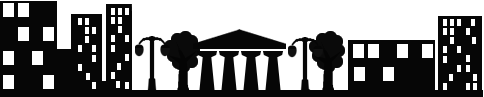 PSIA”Sadzīves pakalpojumu kombināts “  neveic ziedošanu (dāvināšanu). 